                                                                                                                                                                                                                                                                   УТВЕРЖДАЮ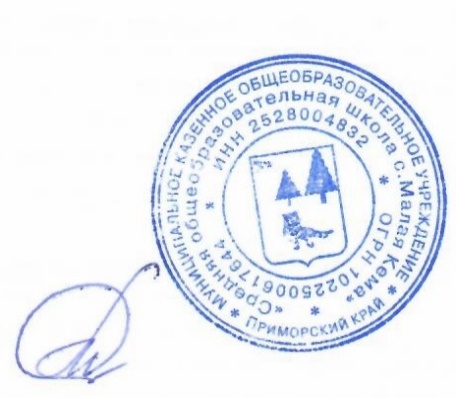 Ио директораМКОУ СОШ с. Малая Кема___________________Евдокимова ОППРИМЕРНОЕ 10-ДНЕВНОЕ МЕНЮ ДЛЯ ОРГАНИЗАЦИИ ПИТАНИЯ УЧАЩИХСЯ В ОБЩЕОБРАЗОВАТЕЛЬНОМ УЧРЕЖДЕНИИМКОУ СОШ с. Малая Кема2021-2022 учебный год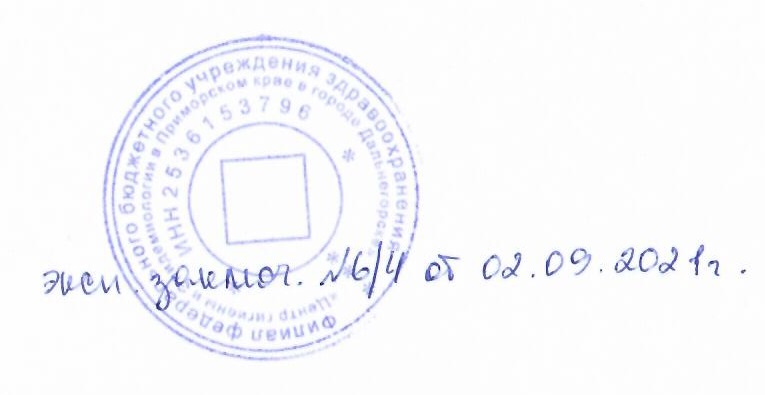 1 день1 день1 день1 день1 день1 день1 день1 день1 день1 день1 день1 день1 день1 день1 день1 деньНаименование блюдаНаименование блюдаВозрастная категорияВозрастная категорияВозрастная категорияВозрастная категорияВозрастная категорияВозрастная категорияВозрастная категорияВозрастная категорияВозрастная категорияВозрастная категорияВозрастная категорияВозрастная категорияВозрастная категорияВозрастная категорияНаименование блюдаНаименование блюда1-4кл1-4кл1-4кл1-4кл1-4кл1-4кл1-4кл5-9кл5-9кл5-9кл5-9кл5-9кл5-9кл5-9клОБЕДОБЕДвыход, гр.белкибелкижирыжирыуглеводыккал.выход, гр.белкибелкижирыжирыуглеводыккал.Суп (сайровый)Суп (сайровый)250555,15,115170300667,27,220200Картофельное пюре со слив. масломКартофельное пюре со слив. маслом1503,13,155211652004,14,17728220Изделия колбасные отварные (сосиски)/огурецИзделия колбасные отварные (сосиски)/огурец100/305,65,6992,8167100/305,65,6992,8167Хлеб Хлеб 2/307,27,23,023,02432202/307,27,23,023,0243220Компот из сухофруктов с сахаромКомпот из сухофруктов с сахаром2000030120200220030120ИТОГИТОГ79022,922,922,1222,12111,884289024,924,926,2226,22123,8927МОЛОКОМОЛОКО2005,85,86,46,49,41182 день2 день2 день2 день2 день2 день2 день2 день2 день2 день2 день2 день2 день2 день2 день2 деньНаименование блюдаНаименование блюдаВозрастная категорияВозрастная категорияВозрастная категорияВозрастная категорияВозрастная категорияВозрастная категорияВозрастная категорияВозрастная категорияВозрастная категорияВозрастная категорияВозрастная категорияВозрастная категорияВозрастная категорияВозрастная категорияНаименование блюдаНаименование блюда1-4кл1-4кл1-4кл1-4кл1-4кл1-4кл1-4кл5-9кл5-9кл5-9кл5-9кл5-9кл5-9кл5-9клОБЕДОБЕДвыход, гр.белкибелкижирыжирыуглеводыккал.выход, гр.белкибелкижирыжирыуглеводыккал.Рассольник2502503,23,93,93,913,91153005662020184Тефтели/помидор90/3090/30125555,5280100/3014171777306Каша гречневая с маслом слив.1501507555292012009883737250Хлеб2/302/307,23,023,023,02432202/307,23,023,024343220Кисель 2002001,500025902001,500252590ИТОГО78078030,916,9216,9216,92116,490689036,734,0234,021321321050МОЛОКО2002005,86,46,46,49,41183 день3 день3 день3 день3 день3 день3 день3 день3 день3 день3 день3 день3 день3 день3 день3 деньНаименование блюдаНаименование блюдаВозрастная категорияВозрастная категорияВозрастная категорияВозрастная категорияВозрастная категорияВозрастная категорияВозрастная категорияВозрастная категорияВозрастная категорияВозрастная категорияВозрастная категорияВозрастная категорияВозрастная категорияВозрастная категорияНаименование блюдаНаименование блюда1-4кл1-4кл1-4кл1-4кл1-4кл1-4кл1-4кл5-9кл5-9кл5-9кл5-9кл5-9кл5-9кл5-9клОБЕДОБЕДвыход, гр.белкибелкижирыжирыуглеводыккал.выход, гр.белкибелкижирыжирыуглеводыккал.Борщ 25025057713,713,71403006881515160Рис отварной120120933757536315011449494454Курица гуляш/огурец90/3090/3034,416,516,50,040,04220100/3046,423230,0050,005300Хлеб2/302/307,23,023,0243432202/307,23,023,024343220Компот из сухофруктов с сахаром20020020030301202002003030120ИТОГО75075057,629,5229,52161,74161,74106384072,638,0238,02182,005182,0051254МОЛОКО2002005,86,46,49,49,41184 день4 день4 день4 день4 день4 день4 день4 день4 день4 день4 день4 день4 день4 день4 день4 деньНаименование блюдаВозрастная категорияВозрастная категорияВозрастная категорияВозрастная категорияВозрастная категорияВозрастная категорияВозрастная категорияВозрастная категорияВозрастная категорияВозрастная категорияВозрастная категорияВозрастная категорияВозрастная категорияВозрастная категорияВозрастная категорияНаименование блюда1-4кл1-4кл1-4кл1-4кл1-4кл1-4кл1-4кл1-4кл5-9кл5-9кл5-9кл5-9кл5-9кл5-9кл5-9клОБЕДвыход, гр.выход, гр.белкижирыжирыуглеводыуглеводыккал.выход, гр.белкижирыжирыуглеводыуглеводыккал.Суп гороховый с колбасными изделиями2502505,44,34,314,914,91413006,55,55,516,516,5173Плов/огурец200/50200/5010,414,614,636,636,6322,4250/5015212146,146,1402,3Хлеб2/302/307,23,023,0243432202/307,23,023,024343220Чай с сахаром 2002000,02001010402000,0200101040ИТОГО74074023,0221,9221,92104,5104,5723,484028,7229,5229,52115,6115,6835,3МОЛОКО2002005,86,46,49,49,41185 день5 день5 день5 день5 день5 день5 день5 день5 день5 день5 день5 день5 день5 день5 день5 деньНаименование блюдаВозрастная категорияВозрастная категорияВозрастная категорияВозрастная категорияВозрастная категорияВозрастная категорияВозрастная категорияВозрастная категорияВозрастная категорияВозрастная категорияВозрастная категорияВозрастная категорияВозрастная категорияВозрастная категорияВозрастная категорияНаименование блюда1-4кл1-4кл1-4кл1-4кл1-4кл1-4кл1-4кл1-4кл5-9кл5-9кл5-9кл5-9кл5-9кл5-9кл5-9клОБЕДвыход, гр.выход, гр.белкижирыжирыуглеводыуглеводыккал.выход, гр.белкижирыжирыуглеводыуглеводыккал.Суп-лапша25025046614141403004992020170Изделия колбасные отварные (сосиски)/огурец100/30100/305,6992,82,8167100/305,6992,82,8167Макароны с маслом слив.150/50150/5056,246,2425,4125,41220200/5078,18,12929280Хлеб2/302/307,23,023,0243432202/307,23,023,024343220Компот из сухофруктов с сахаром20020020030301202002003030120ИТОГО84084023,824,2624,2685,5185,5186794025,829,1229,12124,8124,8957МОЛОКО2002005,86,46,49,49,41186 день6 день6 день6 день6 день6 день6 день6 день6 день6 день6 день6 день6 день6 день6 день6 деньНаименование блюдаВозрастная категорияВозрастная категорияВозрастная категорияВозрастная категорияВозрастная категорияВозрастная категорияВозрастная категорияВозрастная категорияВозрастная категорияВозрастная категорияВозрастная категорияВозрастная категорияВозрастная категорияВозрастная категорияВозрастная категорияНаименование блюда1-4кл1-4кл1-4кл1-4кл1-4кл1-4кл1-4кл1-4кл5-9кл5-9кл5-9кл5-9кл5-9кл5-9кл5-9клОБЕДвыход, гр.выход, гр.белкижирыжирыуглеводыуглеводыккал.выход, гр.белкижирыжирыуглеводыуглеводыккал.Суп (сайровый)25025055,15,1151517030067,27,22020200Макароны с маслом слив. 150/50150/504,57,27,23232150200/754,57,27,23232230Оладьи из печени/помидор90/3090/30251818101023090/302720201515310Хлеб2/302/307,23,023,0243432202/307,23,023,024343220Компот из сухофруктов с сахаром20020020030301202002003030120ИТОГО83083043,733,3233,3213013089095546,737,4237,421401401080Итого за день1280128064,3351,6351,63199,9199,91423148569,3357,9357,93216,9216,91643МОЛОКО2002005,86,46,49,49,41187 день7 день7 день7 день7 день7 день7 день7 день7 день7 день7 день7 день7 день7 день7 день7 деньНаименование блюдаВозрастная категорияВозрастная категорияВозрастная категорияВозрастная категорияВозрастная категорияВозрастная категорияВозрастная категорияВозрастная категорияВозрастная категорияВозрастная категорияВозрастная категорияВозрастная категорияВозрастная категорияВозрастная категорияВозрастная категорияНаименование блюда1-4 кл1-4 кл1-4 кл1-4 кл1-4 кл1-4 кл1-4 кл1-4 кл5-9кл5-9кл5-9кл5-9кл5-9кл5-9кл5-9клОБЕДвыход, гр.выход, гр.белкижирыжирыуглеводыуглеводыккал.выход, гр.белкижирыжирыуглеводыуглеводыккал.Суп с курицей25025056,76,7161614530078,18,12121200Гуляш/помидор75/3075/302512125,75,725075/303818187,57,5300Рис с маслом слив.15015084,14,12828160200105,25,23232200Хлеб2/302/307,23,023,0243432202/307,23,023,024343220Кисель из свежезаморож. ягод2002001,5002525902001,500252590ИТОГО76576546,725,8225,82117,7117,786586563,734,3234,32128,5128,51010МОЛОКО2002005,86,46,49,49,41188 день 8 день 8 день 8 день 8 день 8 день 8 день 8 день 8 день 8 день 8 день 8 день 8 день 8 день 8 день 8 день Наименование блюдаВозрастная категорияВозрастная категорияВозрастная категорияВозрастная категорияВозрастная категорияВозрастная категорияВозрастная категорияВозрастная категорияВозрастная категорияВозрастная категорияВозрастная категорияВозрастная категорияВозрастная категорияВозрастная категорияВозрастная категорияНаименование блюда1-4кл1-4кл1-4кл1-4кл1-4кл1-4кл1-4кл1-4кл5-9кл5-9кл5-9кл5-9кл5-9кл5-9кл5-9клОБЕДвыход, гр.выход, гр.белкижирыжирыуглеводыуглеводыккал.выход, гр.белкижирыжирыуглеводыуглеводыккал.Борщ25025057713,713,71403006881515160Гречка с маслом  слив.1501507,16,96,93232220200/508,38,48,43737260Тефтели рыб/помидор90/3090/3012555,55,5280100/3014171777306Хлеб2/302/307,23,023,0243432202/307,23,023,024343220Компот из сухофруктов с сахаром20020020030301202002003030120ИТОГО78078033,321,9221,92124,2124,298094037,536,4236,421321321066Итого за день1210121049,9338,4338,43184,9184,91540142056,1354,9354,93204,7204,71691МОЛОКО2002005,86,46,49,49,41189 день9 день9 день9 день9 день9 день9 день9 день9 день9 день9 день9 день9 день9 день9 день9 деньНаименование блюдаВозрастная категорияВозрастная категорияВозрастная категорияВозрастная категорияВозрастная категорияВозрастная категорияВозрастная категорияВозрастная категорияВозрастная категорияВозрастная категорияВозрастная категорияВозрастная категорияВозрастная категорияВозрастная категорияВозрастная категорияНаименование блюда7-11 лет7-11 лет7-11 лет7-11 лет7-11 лет7-11 лет7-11 лет7-11 лет12-18 лет12-18 лет12-18 лет12-18 лет12-18 лет12-18 лет12-18 летОБЕДвыход, гр.выход, гр.белкижирыжирыуглеводыуглеводыккал.выход, гр.белкижирыжирыуглеводыуглеводыккал.Суп гороховый с колбасными изделиями2502505,44,34,314,914,91373006,55,55,516,516,5165Плов/огурец150/30150/3010,4882828230200/301510104242320Хлеб2/302/307,23,023,0243432202/307,23,023,024343220Компот из сухофруктов с сахаром20020020030301202002003030120ИТОГО6906902515,3215,32115,9115,970779030,718,5218,52131,5131,5825МОЛОКО2002005,86,46,49,49,411810 день10 день10 день10 день10 день10 день10 день10 день10 день10 день10 день10 день10 день10 день10 день10 деньНаименование блюдаВозрастная категорияВозрастная категорияВозрастная категорияВозрастная категорияВозрастная категорияВозрастная категорияВозрастная категорияВозрастная категорияВозрастная категорияВозрастная категорияВозрастная категорияВозрастная категорияВозрастная категорияВозрастная категорияВозрастная категорияНаименование блюда7-11 лет7-11 лет7-11 лет7-11 лет7-11 лет7-11 лет7-11 лет7-11 лет12-18 лет12-18 лет12-18 лет12-18 лет12-18 лет12-18 лет12-18 летОБЕДвыход, гр.выход, гр.белкижирыжирыуглеводыуглеводыккал.выход, гр.белкижирыжирыуглеводыуглеводыккал.Суп с мясными фрикадельками2502507,95,25,222,822,81603009,77,57,52525190Тефтели/помидор90/3090/3012555,55,5280100/3014171777306Каша гречневая с маслом слив.15015075529292012009883737250Хлеб2/302/307,23,023,0243432202/307,23,023,024343220Кисель 2002001,5002525902001,500252590ИТОГО78078035,618,2218,22125,3125,395189041,435,5235,521371371056МОЛОКО2002005,86,46,49,49,4118